คู่มือสำหรับประชาชน: การขอใบอนุญาตประกอบกิจการที่เป็นอันตรายต่อสุขภาพหน่วยงานที่รับผิดชอบ:ส่วนสาธารณสุขและสิ่งแวดล้อม   องค์การบริหารส่วนตำบลสามเมืองกระทรวง:กระทรวงมหาดไทย1.ชื่อกระบวนงาน:การขอใบอนุญาตประกอบกิจการที่เป็นอันตรายต่อสุขภาพ2.หน่วยงานเจ้าของกระบวนงาน:ส่วนสาธารณสุข3.ประเภทของงานบริการ:กระบวนงานบริการที่ให้บริการในส่วนภูมิภาคและส่วนท้องถิ่น (กระบวนงานบริการที่เบ็ดเสร็จในหน่วยเดียว)	4.หมวดหมู่ของงานบริการ:อนุญาต/ออกใบอนุญาต/รับรอง	5.กฎหมายที่ให้อำนาจการอนุญาต หรือที่เกี่ยวข้อง:6.ระดับผลกระทบ: บริการทั่วไป	7.พื้นที่ให้บริการ: ท้องถิ่น	8.กฎหมายข้อบังคับ/ข้อตกลงที่กำหนดระยะเวลา พระราชบัญญัติการสาธารณสุขพ.ศ. 2535	ระยะเวลาที่กำหนดตามกฎหมาย / ข้อกำหนด ฯลฯ	30 วัน9.ข้อมูลสถิติ	จำนวนเฉลี่ยต่อเดือน0		จำนวนคำขอที่มากที่สุด 0		จำนวนคำขอที่น้อยที่สุด 0	10.ชื่ออ้างอิงของคู่มือประชาชน [สำเนาคู่มือประชาชน] การขอใบอนุญาตประกอบกิจการที่เป็นอันตรายต่อสุขภาพ 11.ช่องทางการให้บริการ	สถานที่ให้บริการ   ส่วนสาธารณสุขและสิ่งแวดล้อม   องค์การบริหารส่วนตำบลสามเมือง    โทรศัพท์. 0-4430-3138   โทรสาร. 0-4430-3138  ระยะเวลาเปิดให้บริการ เปิดให้บริการวันจันทร์ถึงวันศุกร์ (ยกเว้นวันหยุดที่ทางราชการกำหนด) ตั้งแต่เวลา 08:30 - 16:30 น. (มีพักเที่ยง)หลักเกณฑ์ วิธีการ เงื่อนไข(ถ้ามี) ในการยื่นคำขอ และในการพิจารณาอนุญาต1. หลักเกณฑ์วิธีการ
ผู้ใดประสงค์ขอใบอนุญาตประกอบกิจการที่เป็นอันตรายต่อสุขภาพในแต่ละประเภทกิจการ (ตามที่องค์กรปกครองส่วนท้องถิ่นกำหนดไว้ในข้อกำหนดของท้องถิ่นให้เป็นกิจการที่ต้องควบคุมในเขตท้องถิ่นนั้น) ต้องยื่นขออนุญาตต่อเจ้าพนักงานท้องถิ่นหรือพนักงานเจ้าหน้าที่ที่รับผิดชอบโดยยื่นคำขอตามแบบฟอร์มที่กฎหมายกำหนดพร้อมทั้งเอกสารประกอบการขออนุญาตตามข้อกำหนดของท้องถิ่นณกลุ่ม/กอง/ฝ่ายที่รับผิดชอบ (ระบุ)
2. เงื่อนไขในการยื่นคำขอ (ตามที่ระบุไว้ในข้อกำหนดของท้องถิ่น)
   (1) ผู้ประกอบการต้องยื่นเอกสารที่ถูกต้องและครบถ้วน
   (2) สำเนาใบอนุญาตหรือเอกสารหลักฐานตามกฎหมายอื่นที่เกี่ยวข้องตามประเภทกิจการที่ขออนุญาต
   (3) สภาพสุขลักษณะของสถานประกอบกิจการแต่ละประเภทกิจการต้องถูกต้องตามหลักเกณฑ์   (4) ......ระบุเพิ่มเติมตามหลักเกณฑ์วิธีการและเงื่อนไขการขอและการออกใบอนุญาตและตามแบบที่ราชการส่วนท้องถิ่นกำหนดไว้ในข้อกำหนดของท้องถิ่น....
หมายเหตุ: ขั้นตอนการดำเนินงานตามคู่มือจะเริ่มนับระยะเวลาตั้งแต่เจ้าหน้าที่ได้รับเอกสารครบถ้วนตามที่ระบุไว้ในคู่มือประชาชนเรียบร้อยแล้วและแจ้งผลการพิจารณาภายใน 7 วันนับแต่วันพิจารณาแล้วเสร็จ
ขั้นตอน ระยะเวลา และส่วนงานที่รับผิดชอบระยะเวลาดำเนินการรวม 30 วันงานบริการนี้ผ่านการดำเนินการลดขั้นตอน และระยะเวลาปฏิบัติราชการมาแล้ว	ยังไม่ผ่านการดำเนินการลดขั้นตอนรายการเอกสารหลักฐานประกอบการยื่นคำขอ15.1) เอกสารยืนยันตัวตนที่ออกโดยหน่วยงานภาครัฐ15.2) เอกสารอื่น ๆ สำหรับยื่นเพิ่มเติมค่าธรรมเนียม17. ช่องทางการร้องเรียน18.ตัวอย่างแบบฟอร์ม ตัวอย่าง และคู่มือการกรอก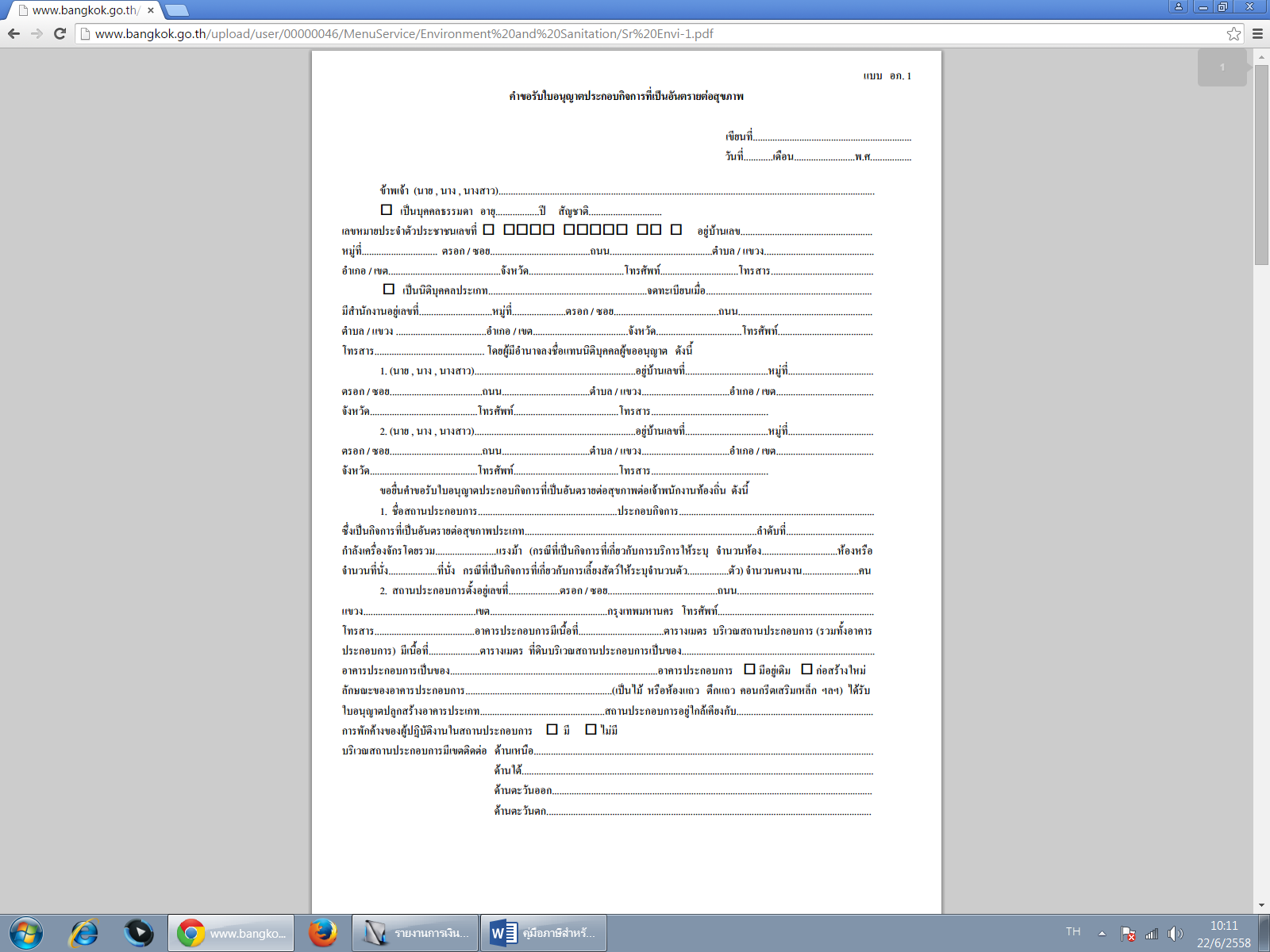 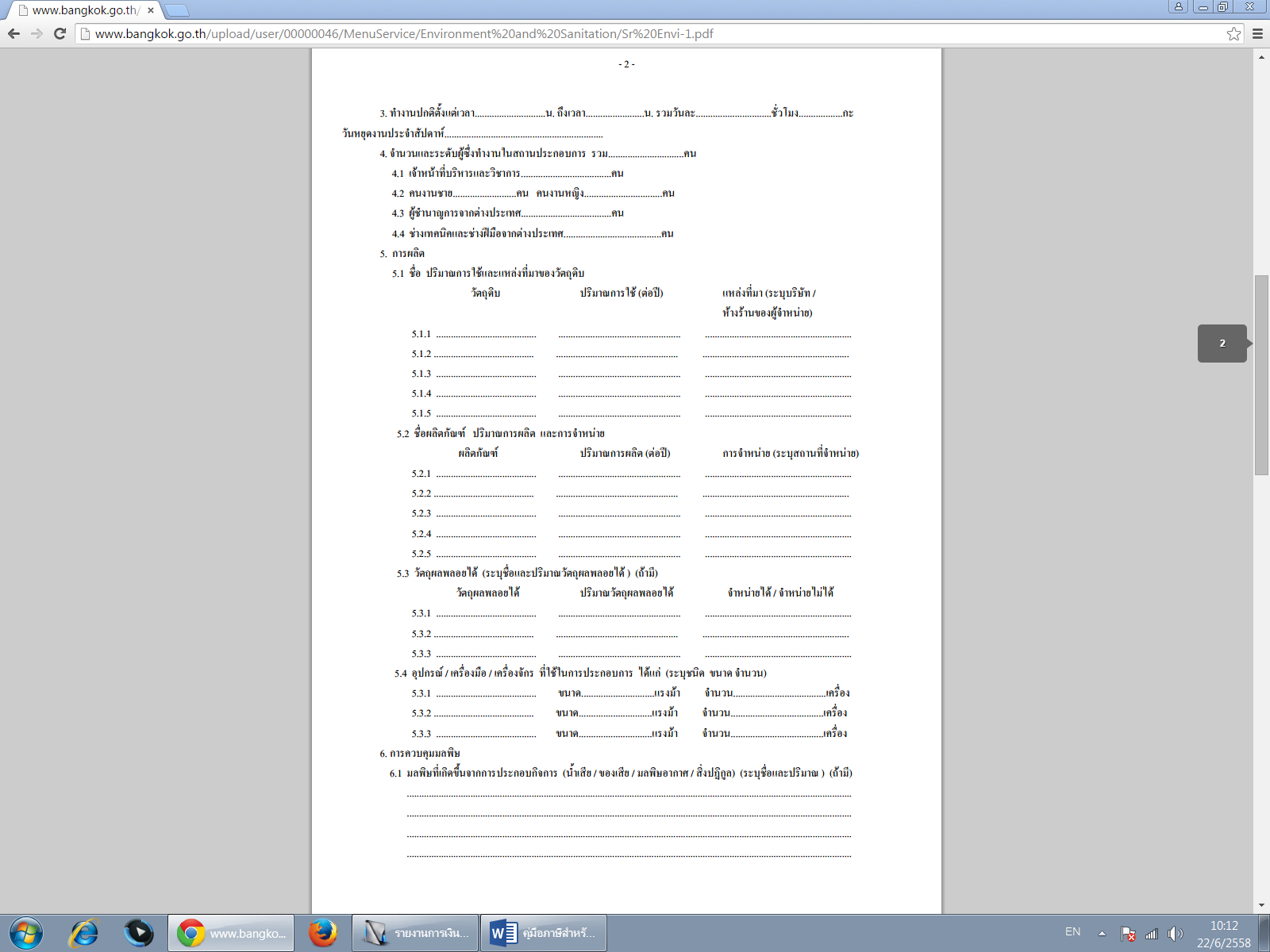 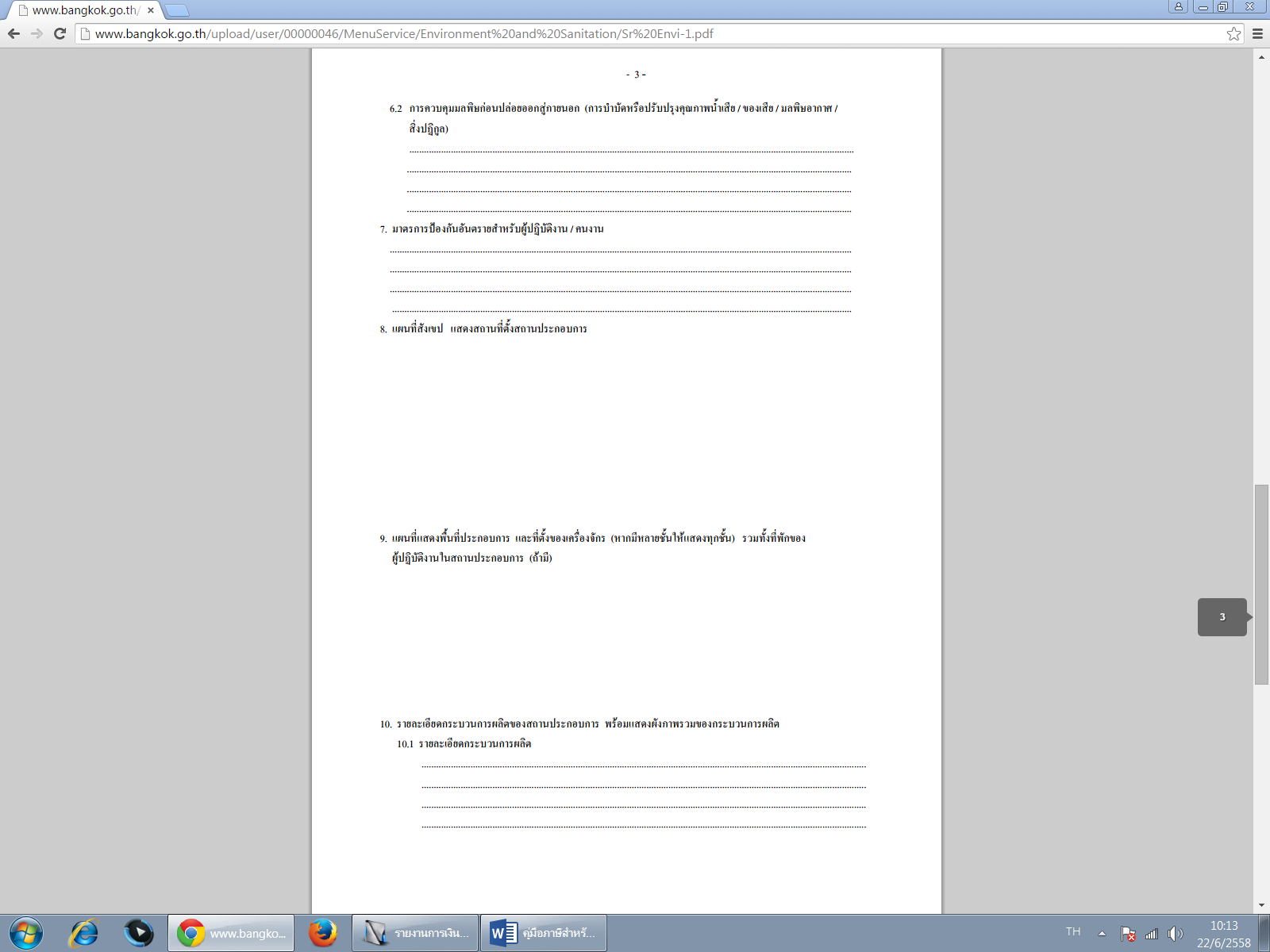 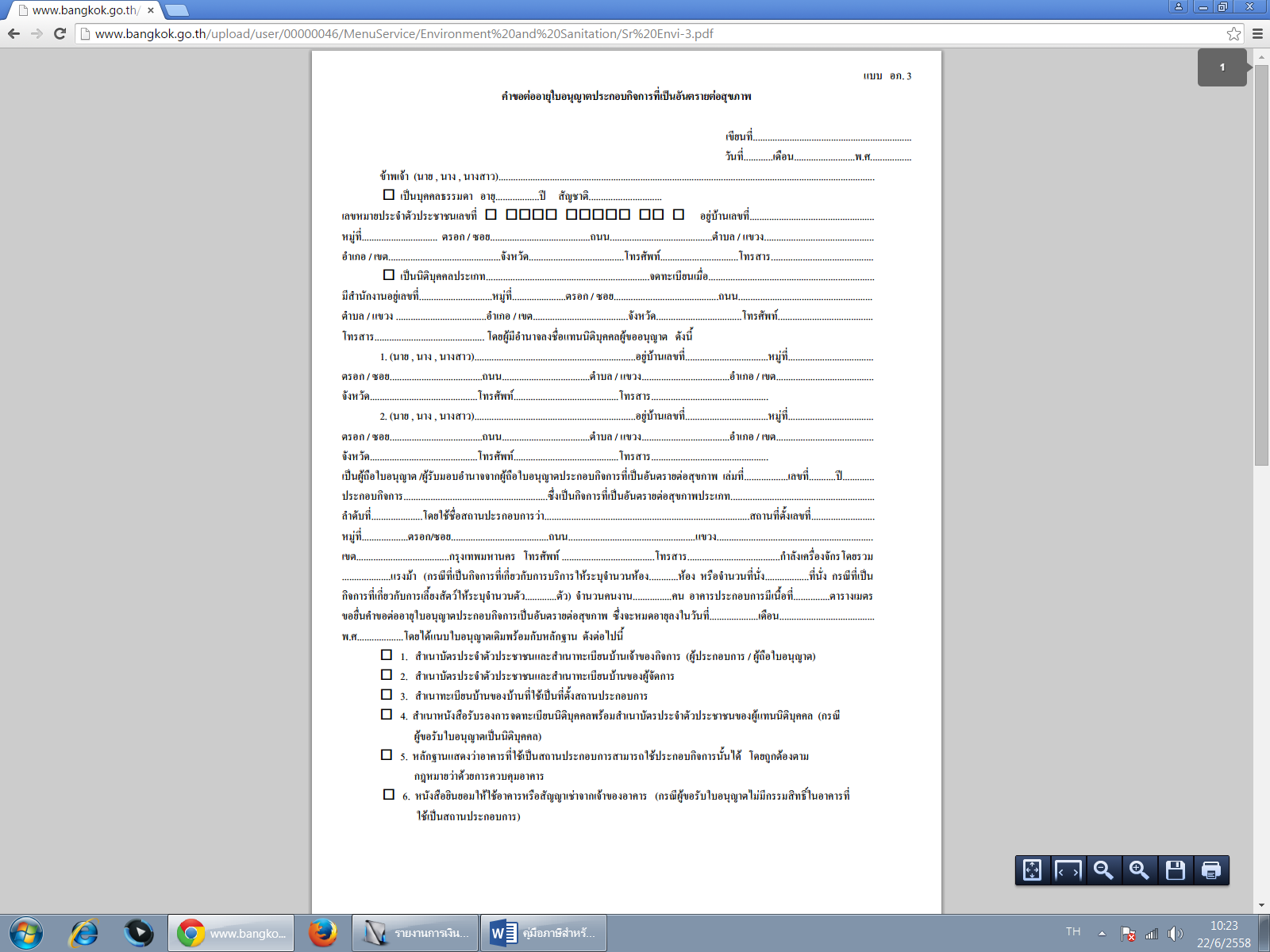 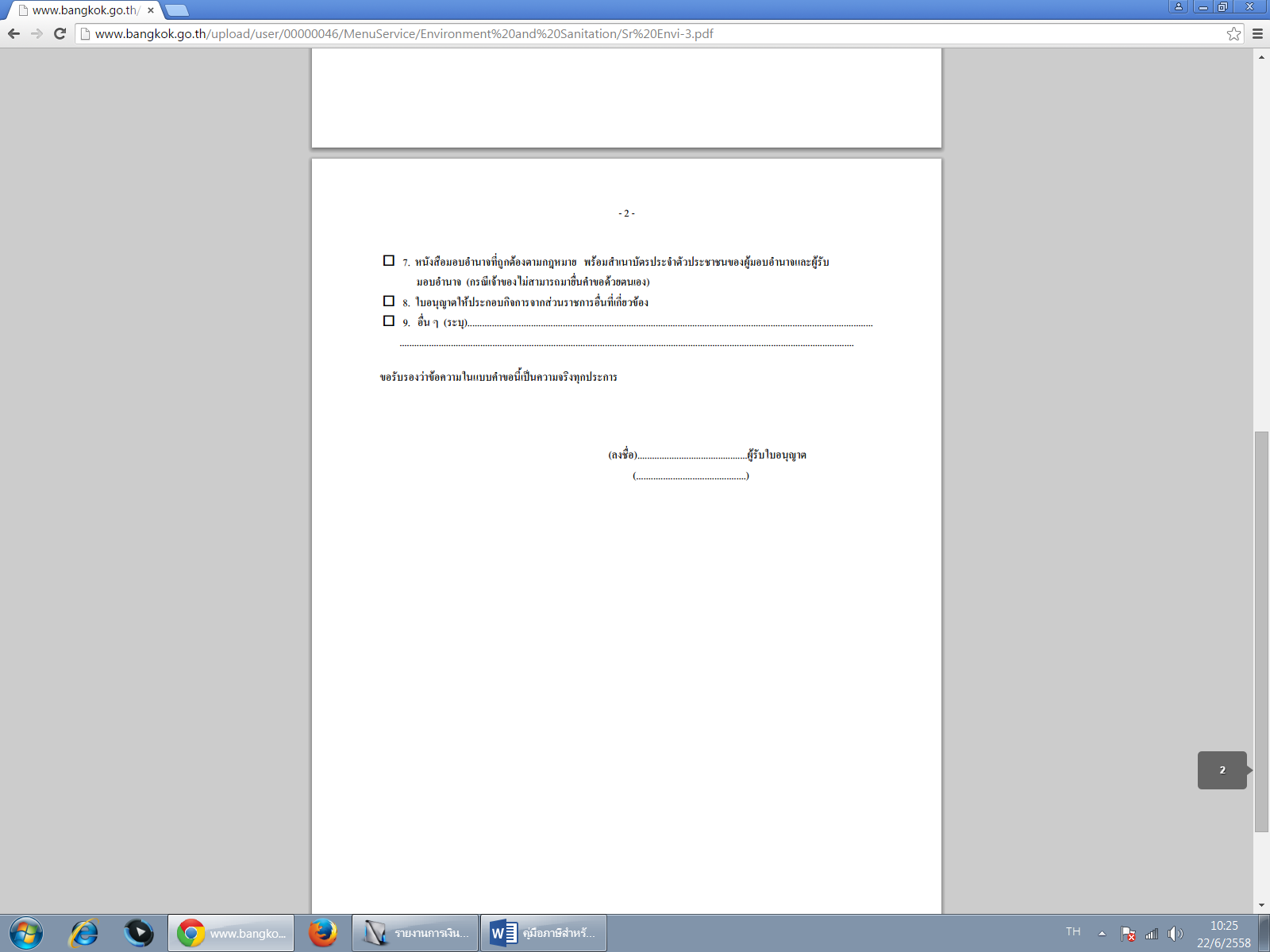 1)พ.ร.บ. การสาธารณสุขพ.ศ. 2535 และที่แก้ไขเพิ่มเติมพ.ศ. 25502)กฎกระทรวงกำหนดหลักเกณฑ์วิธีการและมาตรการในการควบคุมสถานประกอบกิจการที่เป็นอันตรายต่อสุขภาพพ.ศ. 2545ที่ประเภทขั้นตอนรายละเอียดของขั้นตอนการบริการระยะเวลาให้บริการส่วนงาน / หน่วยงานที่รับผิดชอบ หมายเหตุ1)การตรวจสอบเอกสารผู้ขอรับใบอนุญาตยื่นคำขอรับใบอนุญาตประกอบกิจการที่เป็นอันตรายต่อสุขภาพ (แต่ละประเภทกิจการ) พร้อมหลักฐานที่ท้องถิ่นกำหนด15 นาทีส่วนสาธารณสุขและสิ่งแวดล้อม(1. ระยะเวลาให้บริการส่วนงาน/หน่วยงานที่รับผิดชอบ
ให้ระบุไปตามบริบทของท้องถิ่น)2)การตรวจสอบเอกสารเจ้าหน้าที่ตรวจสอบความถูกต้องของคำขอและความครบถ้วนของเอกสารหลักฐานทันที
กรณีไม่ถูกต้อง/ครบถ้วนเจ้าหน้าที่แจ้งต่อผู้ยื่นคำขอให้แก้ไข/เพิ่มเติมเพื่อดำเนินการหากไม่สามารถดำเนินการได้ในขณะนั้นให้จัดทำบันทึกความบกพร่องและรายการเอกสารหรือหลักฐานยื่นเพิ่มเติมภายในระยะเวลาที่กำหนดโดยให้เจ้าหน้าที่และผู้ยื่นคำขอลงนามไว้ในบันทึกนั้นด้วย
1 ชั่วโมงส่วนสาธารณสุขและสิ่งแวดล้อม(1. ระยะเวลาให้บริการส่วนงาน/หน่วยงานทีรับผิดชอบให้ระบุไปตามบริบทของท้องถิ่น
2. หากผู้ขอใบอนุญาตไม่แก้ไขคำขอหรือไม่ส่งเอกสารเพิ่มเติมให้ครบถ้วนตามที่กำหนดในแบบบันทึกความบกพร่องให้เจ้าหน้าที่ส่งคืนคำขอและเอกสารพร้อมแจ้งเป็นหนังสือถึงเหตุแห่งการคืนด้วยและแจ้งสิทธิในการอุทธรณ์ (อุทธรณ์ตามพ.ร.บ. วิธีปฏิบัติราชการทางปกครองพ.ศ. 2539)3)การพิจารณาเจ้าหน้าที่ตรวจสถานที่ด้านสุขลักษณะ
กรณีถูกต้องตามหลักเกณฑ์ด้านสุขลักษณะเสนอพิจารณาออกใบอนุญาต
กรณีไม่ถูกต้องตามหลักเกณฑ์ด้านสุขลักษณะแนะนำให้ปรับปรุงแก้ไขด้านสุขลักษณะ
20 วันส่วนสาธารณสุขและสิ่งแวดล้อม(1. ระยะเวลาให้บริการส่วนงาน/หน่วยงานที่รับผิดชอบ
ให้ระบุไปตามบริบทของท้องถิ่น
2. กฎหมายกำหนดภายใน
30 วันนับแต่วันที่เอกสารถูกต้องและครบถ้วน
(ตามพ.ร.บ. การสาธารณสุขพ.ศ. 2535 มาตรา 56 และพ.ร.บ. วิธีปฏิบัติราชการทางปกครอง (ฉบับที่ 2) 
พ.ศ. 2557)4)-การแจ้งคำสั่งออกใบอนุญาต/คำสั่งไม่อนุญาต
    1. กรณีอนุญาต
มีหนังสือแจ้งการอนุญาตแก่ผู้ขออนุญาตทราบเพื่อมารับใบอนุญาตภายในระยะเวลาที่ท้องถิ่นกำหนดหากพ้นกำหนดถือว่าไม่ประสงค์จะรับใบอนุญาตเว้นแต่จะมีเหตุหรือข้อแก้ตัวอันสมควร
    2. กรณีไม่อนุญาต
แจ้งคำสั่งไม่ออกใบอนุญาตประกอบกิจการที่เป็นอันตรายต่อสุขภาพ (ในแต่ละประเภทกิจการ) แก่ผู้ขออนุญาตทราบพร้อมแจ้งสิทธิในการอุทธรณ์
8 วันส่วนสาธารณสุขและสิ่งแวดล้อม(1. ระยะเวลาให้บริการส่วนงาน/หน่วยงานที่รับผิดชอบ
ให้ระบุไปตามบริบทของท้องถิ่น
2. ในกรณีที่เจ้าพนักงานท้องถิ่นไม่อาจออกใบอนุญาตหรือยังไม่อาจมีคำสั่งไม่อนุญาตได้ภายใน 30 วันนับแต่วันที่เอกสารถูกต้องและครบถ้วนให้แจ้งการขยายเวลาให้ผู้ขออนุญาตทราบทุก 7 วันจนกว่าจะพิจารณาแล้วเสร็จพร้อมสำเนาแจ้งสำนักก.พ.ร. ทราบ)5)-ชำระค่าธรรมเนียม (กรณีมีคำสั่งอนุญาต)
แจ้งให้ผู้ขออนุญาตมาชำระค่าธรรมเนียมตามอัตราและระยะเวลาที่ท้องถิ่นกำหนด (ตามประเภทกิจการที่เป็นอันตรายต่อสุขภาพที่มีข้อกำหนดของท้องถิ่น) 
1 วันส่วนการคลัง(1. ระยะเวลาให้บริการส่วนงาน/หน่วยงานที่รับผิดชอบ
ให้ระบุไปตามบริบทของท้องถิ่น
2. กรณีไม่ชำระตามระยะเวลาที่กำหนดจะต้องเสียค่าปรับเพิ่มขึ้นอีกร้อยละ 20 ของจำนวนเงินที่ค้างชำระ)ที่รายการเอกสารยืนยันตัวตนหน่วยงานภาครัฐผู้ออกเอกสารจำนวนเอกสาร
ฉบับจริงจำนวนเอกสาร
สำเนาหน่วยนับเอกสาร หมายเหตุ1)บัตรประจำตัวประชาชน-01ฉบับ-2)สำเนาทะเบียนบ้าน-01ฉบับ-3)หนังสือรับรองนิติบุคคล-11ฉบับ(เอกสารและหลักฐานอื่นๆตามที่ราชการส่วนท้องถิ่นประกาศกำหนดในแต่ละประเภทกิจการ)4)ใบมอบอำนาจ (ในกรณีที่มีการมอบอำนาจ)-11ฉบับ(เอกสารและหลักฐานอื่นๆตามที่ราชการส่วนท้องถิ่นประกาศกำหนดในแต่ละประเภทกิจการ)5)หลักฐานที่แสดงการเป็นผู้มีอำนาจลงนามแทนนิติบุคคล-11ฉบับ(เอกสารและหลักฐานอื่นๆตามที่ราชการส่วนท้องถิ่นประกาศกำหนดในแต่ละประเภทกิจการ)ที่รายการเอกสารยื่นเพิ่มเติมหน่วยงานภาครัฐผู้ออกเอกสารจำนวนเอกสาร
ฉบับจริงจำนวนเอกสาร
สำเนาหน่วยนับเอกสาร หมายเหตุ1)สำเนาเอกสารสิทธิ์หรือสัญญาเช่าหรือสิทธิอื่นใดตามกฎหมายในการใช้ประโยชน์สถานที่ที่ใช้ประกอบกิจการในแต่ละประเภทกิจการ-01ฉบับ(เอกสารและหลักฐานอื่นๆตามที่ราชการส่วนท้องถิ่นประกาศกำหนดในแต่ละประเภทกิจการ)2)หลักฐานการอนุญาตตามกฎหมายว่าด้วยการควบคุมอาคารที่แสดงว่าอาคารดังกล่าวสามารถใช้ประกอบกิจการตามที่ขออนุญาตได้-01ฉบับ(เอกสารและหลักฐานอื่นๆตามที่ราชการส่วนท้องถิ่นประกาศกำหนดในแต่ละประเภทกิจการ)3)สำเนาใบอนุญาตตามกฎหมายอื่นที่เกี่ยวข้องในแต่ละประเภทกิจการเช่นใบอนุญาตตามพ.ร.บ. โรงงานพ.ศ. 2535  พ.ร.บ. ควบคุมอาคารพ.ศ. 2522 พ.ร.บ. โรงแรมพ.ศ. 2547 พ.ร.บ. การเดินเรือในน่านน้ำไทยพ.ศ. 2546 เป็นต้น-01ฉบับ(เอกสารและหลักฐานอื่นๆตามที่ราชการส่วนท้องถิ่นประกาศกำหนดในแต่ละประเภทกิจการ)4)เอกสารหรือหลักฐานเฉพาะกิจการที่กฎหมายกำหนดให้มีการประเมินผลกระทบเช่นรายงานการวิเคราะห์ผลกระทบสิ่งแวดล้อม (EIA) รายงานการประเมินผลกระทบต่อสุขภาพ (HIA)-01ฉบับ(เอกสารและหลักฐานอื่นๆตามที่ราชการส่วนท้องถิ่นประกาศกำหนดในแต่ละประเภทกิจการ)5)ผลการตรวจวัดคุณภาพด้านสิ่งแวดล้อม (ในแต่ละประเภทกิจการที่กำหนด)-11ฉบับ(เอกสารและหลักฐานอื่นๆตามที่ราชการส่วนท้องถิ่นประกาศกำหนดในแต่ละประเภทกิจการ)6)ใบรับรองแพทย์และหลักฐานแสดงว่าผ่านการอบรมเรื่องสุขาภิบาลอาหาร (กรณียื่นขออนุญาตกิจการที่เกี่ยวข้องกับอาหาร)-10ฉบับ(เอกสารและหลักฐานอื่นๆตามที่ราชการส่วนท้องถิ่นประกาศกำหนดในแต่ละประเภทกิจการ)1)อัตราค่าธรรมเนียมใบอนุญาตประกอบกิจการที่เป็นอันตรายต่อสุขภาพฉบับละไม่เกิน 10,000 บาทต่อปี (คิดตามประเภทและขนาดของกิจการ)ค่าธรรมเนียม0 บาทหมายเหตุ (ระบุตามข้อกำหนดของท้องถิ่น)ช่องทางการร้องเรียน  องค์การบริหารส่วนตำบลสามเมือง  36  หมู่  4  ตำบลสามเมือง  อำเภอสีดา  จังหวัดนครราชสีมา 30430   โทรศัพท์. 0 4430 3138      โทรสาร.  0  4430 -3138